AdjectivesJust like in French, adjectives are words we use to talk about people, animals and things.
Colors (red, blue, yellow…) and feelings (sad, happy, hungry…) are adjectives.
Read. Color the adjectives.Write.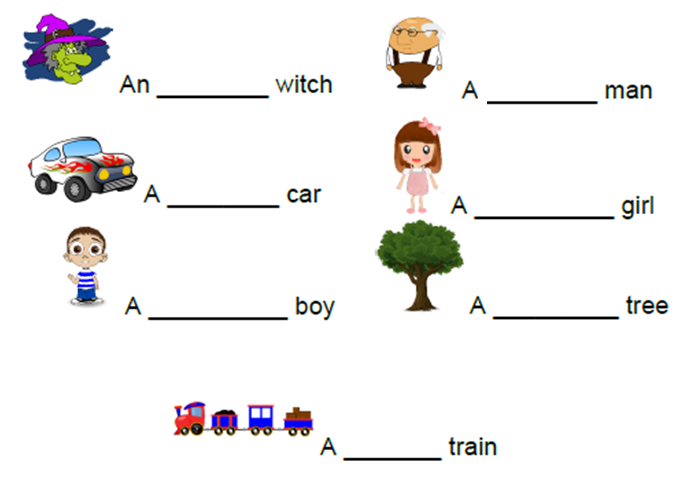 Talk about your family using adjectives. Write 3 sentences._________________________________________________________________________________________________________________________________________________________________________________________________________